Weather Map Practice  		   Name_________ _____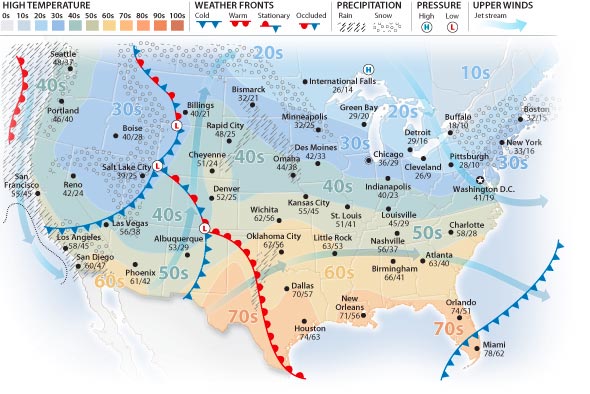 Use the weather map above to answer the following questions:The map shows a series of fronts moving across the USA. What type of front is not shown on the map?A “low pressure” system is moving east towards Cheyenne, Wyoming. Name two ways that this area of low pressure will affect the weather their tomorrow?What type of weather front is moving towards Dallas?What will happen to the temperature in Miami tomorrow as the front that is moving south passes through today?A warm front like the one moving towards Washington and Oregon will likely bring extended periods of rain. True or False.It is not shown on the map but you could infer that what kind of pressure in place over Orlando, FL. High Pressure or Low Pressure.Winds moving across Louisiana, Alabama and Mississippi are moving from _____________(direction) to ____________(direction)Weather Map Practice    		 Name_________ _____Use the weather map above to answer the following questions:The map shows a series of fronts moving across the USA. What type of front is not shown on the map?A “low pressure” system is moving east towards Cheyenne, Wyoming. Name two ways that this area of low pressure will affect the weather their tomorrow?What type of weather front is moving towards Dallas?What will happen to the temperature in Miami tomorrow as the front that is moving south passes through today?A warm front like the one moving towards Washington and Oregon will likely bring extended periods of rain. True or False.It is not shown on the map but you could infer that what kind of pressure in place over Orlando, FL. High Pressure or Low Pressure.Winds moving across Louisiana, Alabama and Mississippi are moving from _____________(direction) to ____________(direction)